Wotton-under-Edge Town Council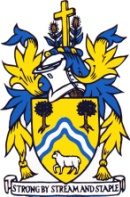 PERSON SPECIFICATIONJob Title: Assistant Clerk  Key RequirementsKey RequirementsDesirableEssentialQualificationsGood general educationCiLCA XxExperience and KnowledgePrevious experience in office environmentKnowledge of local government / local authority administration experienceExperience of working in a public facing role Knowledge of Health & Safety requirementsExperience of managing other staff and personnel mattersKnowledge of Wotton-under-EdgeXXXXXXKey SkillsAble to work in a small team or aloneAble to work on own initiative and complete tasks without supervisionConfidence in dealing with unexpected and difficult situations and peopleTo assess situations and offer solutionsBe computer literate and confident user of Word, Excel, Outlook and the InternetHave website and social media (including Facebook / Twitter) skills Excellent time managementMethodical working approach with high levels of accuracy and attention to detailHigh level of administrative skillsExperience of Agendas and Minute takingGood standard of written communication XXXXXXXXXXXPersonal QualitiesExcellent face to face communication and telephone manner   Well organised Flexible and able to multi-task A willingness to learn and take responsibility for own personal development Collaborative working style Pro-active and innovative approach to work       XXXXXXOtherDriving licence and access to car/cycleWillingness to work occasional unsocial hoursWillingness to work occasional flexible hoursXXX